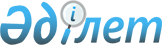 О внесении изменений в решение маслихата района Т. Рыскулова от 21 декабря 2018 года № 34-5 "О районном бюджете на 2019-2021 годы"Решение маслихата района Т. Рыскулова Жамбылской области от 21 ноября 2019 года № 48-4. Зарегистрировано Департаментом юстиции Жамбылской области 25 ноября 2019 года № 4419
      В соответствии со статьей 109 Бюджетного кодекса Республики Казахстан от 4 декабря 2008 года, статьей 6 Закона Республики Казахстан от 23 января 2001 года "О местном государственном управлении и самоуправлении в Республике Казахстан" и решением Жамбылского областного маслихата от 12 ноября 2019 года № 40-2 "О внесении изменений в решение Жамбылского областного маслихата от 13 декабря 2018 года№ 30-3 "Об областном бюджете на 2019-2021 годы" (зарегистрировано в реестре государственной регистрации нормативно-правовых актов за № 4400) маслихат района Т. Рыскулова РЕШИЛ:
      1. Внести в решение маслихата района Т. Рыскулова от 21 декабря 2018 года № 34-5 "О районном бюджете на 2019-2021 годы" (зарегистрировано в реестре государственной регистрации нормативно-правовых актов за № 4054, опубликован в эталонном контрольном банке нормативных правовых актов Республики Казахстан в электронном виде 9 января 2019 года) следующие изменения:
      в пункте 1
      в подпункте 1):
      цифры "14211171" заменить цифрами "14340656";
      цифры "15544" заменить цифрами "16804";
      цифры "19535" заменить цифрами "20256";
      цифры "10939332" заменить цифрами "11066836";
      в подпункте 2):
      цифры "14350578" заменить цифрами "14480063".
      Приложения 1, 6 к указанному решению изложить в новой редакции согласно приложениям 1, 2 к настоящему решению.
      2. Контроль за исполнением и публикацию на интернет ресурсе данного решения возложить на постоянную комиссию районного маслихата по вопросам экономики, финансов, бюджета и развития местного самоуправления.
      3. Настоящее решение вступает в силу со дня государственной регистрации в органах юстиции и вводится в действие с 1 января 2019 года. Бюджет района на 2019 год Бюджетные программы сельских округов, предусмотренных в бюджете района на 2019 год
					© 2012. РГП на ПХВ «Институт законодательства и правовой информации Республики Казахстан» Министерства юстиции Республики Казахстан
				
      Председатель сессии районного маслихата

К. Рыскулов

      Секретарь районного маслихата

Т. Джаманбаев
Приложение 1 к решению
маслихата района Т. Рыскулова
№ 48-4 от 21 ноября 2019 годаПриложение 1 к решению
маслихата района Т. Рыскулова
№ 34-5 от 21 декабря 2018 года
Категория
Категория
Категория
Наименование доходов
сумма, тысяч тенге
Класс
Класс
сумма, тысяч тенге
Подкласс
Подкласс
сумма, тысяч тенге
1
2
3
4
I. ДОХОДЫ
14340656
1
Налоговые поступления
3236760
01
Подоходный налог
304005
2
Индивидуальный подоходный налог
304005
03
Социальный налог
263246
1
Социальный налог
263246
04
Hалоги на собственность
2613128
1
Hалоги на имущество
2584209
3
Земельный налог
2605
4
Налог на транспортные средства
22069
5
Единый земельный налог
4245
05
Внутренние налоги на товары, работы и услуги
15125
2
Акцизы
3529
3
Поступления за использование природных и других ресурсов
5339
4
Сборы за ведение предпринимательской и профессиональной деятельности
6018
5
Налог на игорный бизнес
239
07
Прочие налоги
0
1
Прочие налоги
0
08
Обязательные платежи, взимаемые за совершение юридически значимых действий и (или) выдачу документов уполномоченными на то государственными органами или должностными лицами
41256
1
Государственная пошлина
41256
2
Неналоговые поступления
16804
01
Доходы от государственной собственности
2936
1
Поступление части чистого дохода государственных предприятий
78
4
Доходы на доли участия в юридических лицах, находящиеся в государственной собственности
16
5
Доходы от аренды имущества, находящегося в государственной собственности
1277
7
Вознаграждения по кредитам, выданным из государственного бюджета
53
9
Прочие доходы от государственной собственности
1512
04
Штрафы, пени, санкции, взыскания, налагаемые государственными учреждениями, финансируемыми из государственного бюджета, а также содержащимися и финансируемыми из бюджета (сметы расходов) Национального Банка Республики Казахстан
3270
1
Штрафы, пени, санкции, взыскания, налагаемые государственными учреждениями, финансируемыми из государственного бюджета, а также содержащимися и финансируемыми из бюджета (сметы расходов) Национального Банка Республики Казахстан, за исключением поступлений от организаций нефтяного сектора
3270
06
Прочие неналоговые поступления
10598
1
Прочие неналоговые поступления
10598
3
Поступления от продажи основного капитала
20256
01
Продажа государственного имущества, закрепленного за государственными учреждениями
503
1
Продажа государственного имущества, закрепленного за государственными учреждениями
503
03
Продажа земли и нематериальных активов
19753
1
Продажа земли
19753
4
Поступления трансфертов
11066836
01
Изъятие трансфертов из нижестоящих органов государственного управления
21922
3
Трансферты из бюджетов городов районного значения, сел, поселков, сельских округов
21922
02
Трансферты из вышестоящих органов государственного управления
11044914
2
Трансферты из областного бюджета
11044914
Наименование расходов
сумма, тысяч тенге
Функциональная группа
Функциональная группа
Функциональная группа
Функциональная группа
сумма, тысяч тенге
Администратор бюджетных программ
Администратор бюджетных программ
Администратор бюджетных программ
сумма, тысяч тенге
Программа
Программа
сумма, тысяч тенге
1
2
3
4
5
II. ЗАТРАТЫ
14480063
01
Государственные услуги общего характера
1132140
112
Аппарат маслихата района (города областного значения)
25323
001
Услуги по обеспечению деятельности маслихата района (города областного значения)
23619
003
Капитальные расходы государственного органа
1704
122
Аппарат акима района (города областного значения)
107033
001
Услуги по обеспечению деятельности акима района (города областного значения)
104022
003
Капитальные расходы государственного органа
3011
123
Аппарат акима района в городе, города районного значения, поселка, села, сельского округа
57862
001
Услуги по обеспечению деятельности акима района в городе, города районного значения, поселка, села, сельского округа
57477
022
Капитальные расходы государственного органа
385
452
Отдел финансов района (города областного значения)
890857
001
Услуги по реализации государственной политики в области исполнения бюджета и управления коммунальной собственностью района (города областного значения)
27171
003
Проведение оценки имущества в целях налогообложения
1454
010
Приватизация, управление коммунальным имуществом, постприватизационная деятельность и регулирование споров, связанных с этим
435
018
Капитальные расходы государственного органа
137
028
Приобретение имущества в коммунальную собственность
17000
113
Целевые текущие трансферты из местных бюджетов
844660
453
Отдел экономики и бюджетного планирования района (города областного значения)
19057
001
Услуги по реализации государственной политики в области формирования и развития экономической политики, системы государственного планирования
18517
004
Капитальные расходы государственного органа
540
458
Отдел жилищно-коммунального хозяйства, пассажирского транспорта и автомобильных дорог района (города областного значения)
21070
001
Услуги по реализации государственной политики на местном уровне в области жилищно-коммунального хозяйства, пассажирского транспорта и автомобильных дорог
21070
494
Отдел предпринимательства и промышленности района (города областного значения)
10938
001
Услуги по реализации государственной политики на местном уровне в области развития предпринимательства и промышленности
10858
003
Капитальные расходы государственного органа
80
02
Оборона
15720
122
Аппарат акима района (города областного значения)
5221
005
Мероприятия в рамках исполнения всеобщей воинской обязанности
5221
122
Аппарат акима района (города областного значения)
10499
006
Предупреждение и ликвидация чрезвычайных ситуаций масштаба района (города областного значения)
5353
007
Мероприятия по профилактике и тушению степных пожаров районного (городского) масштаба, а также пожаров в населенных пунктах, в которых не созданы органы государственной противопожарной службы
5146
03
Общественный порядок, безопасность, правовая, судебная, уголовно-исполнительная деятельность
3424
458
Отдел жилищно-коммунального хозяйства, пассажирского транспорта и автомобильных дорог района (города областного значения)
3424
021
Обеспечение безопасности дорожного движения в населенных пунктах
3424
04
Образование
7695319
464
Отдел образования района (города областного значения)
92573
040
Реализация государственного образовательного заказа в дошкольных организациях образования
92573
466
Отдел архитектуры, градостроительства и строительства района (города областного значения)
6288
037
Строительство и реконструкция объектов дошкольного воспитания и обучения
6288
123
Аппарат акима района в городе, города районного значения, поселка, села, сельского округа
4381
005
Организация бесплатного подвоза учащихся до школы и обратно в сельской местности
4381
464
Отдел образования района (города областного значения)
6631893
003
Общеобразовательное обучение
6292397
006
Дополнительное образование для детей
339496
465
Отдел физической культуры и спорта района (города областного значения)
155455
017
Дополнительное образование для детей и юношества по спорту
155455
466
Отдел архитектуры, градостроительства и строительства района (города областного значения)
265392
021
Строительство и реконструкция объектов начального, основного среднего и общего среднего образования
265392
464
Отдел образования района (города областного значения)
539337
001
Услуги по реализации государственной политики на местном уровне в области образования
58382
004
Информатизация системы образования в государственных учреждениях образования района (города областного значения)
126500
005
Приобретение и доставка учебников, учебно-методических комплексов для государственных учреждений образования района (города областного значения)
152137
012
Капитальные расходы государственного органа
72
015
Ежемесячная выплата денежных средств опекунам (попечителям) на содержание ребенка-сироты (детей-сирот), и ребенка (детей), оставшегося без попечения родителей
20452
022
Ежемесячная выплата денежных средств опекунам (попечителям) на содержание ребенка-сироты (детей-сирот), и ребенка (детей), оставшегося без попечения родителей
947
029
Обследование психического здоровья детей и подростков и оказание психолого-медико-педагогической консультативной помощи населению
34397
067
Капитальные расходы подведомственных государственных учреждений и организаций
146450
06
Социальная помощь и социальное обеспечение
2536890
451
Отдел занятости и социальных программ района (города областного значения)
2010411
005
Государственная адресная социальная помощь
2010411
464
Отдел образования района (города областного значения)
6918
030
Содержание ребенка (детей), переданного патронатным воспитателям
6606
031
Государственная поддержка по содержанию детей-сирот и детей, оставшихся без попечения родителей, в детских домах семейного типа и приемных семьях
312
451
Отдел занятости и социальных программ района (города областного значения)
425586
002
Программа занятости
235608
004
Оказание социальной помощи на приобретение топлива специалистам здравоохранения, образования, социального обеспечения, культуры, спорта и ветеринарии в сельской местности в соответствии с законодательством Республики Казахстан
32830
006
Оказание жилищной помощи
1650
007
Социальная помощь отдельным категориям нуждающихся граждан по решениям местных представительных органов
24503
010
Материальное обеспечение детей-инвалидов, воспитывающихся и обучающихся на дому
4417
014
Оказание социальной помощи нуждающимся гражданам на дому
35092
017
Обеспечение нуждающихся инвалидов обязательными гигиеническими средствами и предоставление услуг специалистами жестового языка, индивидуальными помощниками в соответствии с индивидуальной программой реабилитации инвалида
39369
023
Обеспечение деятельности центров занятости населения
52117
451
Отдел занятости и социальных программ района (города областного значения)
93975
001
Услуги по реализации государственной политики на местном уровне в области обеспечения занятости и реализации социальных программ для населения
41051
011
Оплата услуг по зачислению, выплате и доставке пособий и других социальных выплат
11965
021
Капитальные расходы государственного органа
830
050
Реализация Плана мероприятий по обеспечению прав и улучшению качества жизни инвалидов Республике Казахстан на 2012-2018 годы
4061
054
Размещение государственного социального заказа в неправительственных организациях
28600
067
Капитальные расходы подведомственных государственных учреждений и организаций
251
113
Целевые текущие трансферты из местных бюджетов
7217
07
Жилищно-коммунальное хозяйство
624431
466
Отдел архитектуры, градостроительства и строительства района (города областного значения)
545602
003
Проектирование и (или) строительство, реконструкция жилья коммунального жилищного фонда
3217
004
Проектирование, развитие и (или) обустройство инженерно-коммуникационной инфраструктуры
517725
098
Приобретение жилья коммунального жилищного фонда
24660
123
Аппарат акима района в городе, города районного значения, поселка, села, сельского округа
5925
014
Организация водоснабжения населенных пунктов
5925
466
Отдел архитектуры, градостроительства и строительства района (города областного значения)
3832
005
Развитие коммунального хозяйства
0
007
Развитие благоустройства городов и населенных пунктов
0
058
Развитие системы водоснабжения и водоотведения в сельских населенных пунктах
3832
123
Аппарат акима района в городе, города районного значения, поселка, села, сельского округа
10158
008
Освещение улиц населенных пунктов
2630
009
Обеспечение санитарии населенных пунктов
742
011
Благоустройство и озеленение населенных пунктов
6786
458
Отдел жилищно-коммунального хозяйства, пассажирского транспорта и автомобильных дорог района (города областного значения)
58914
015
Освещение улиц в населенных пунктах
8412
016
Обеспечение санитарии населенных пунктов
502
018
Благоустройство и озеленение населенных пунктов
50000
08
Культура, спорт, туризм и информационное пространство
384530
455
Отдел культуры и развития языков района (города областного значения)
152549
003
Поддержка культурно-досуговой работы
152549
466
Отдел архитектуры, градостроительства и строительства района (города областного значения)
6950
011
Развитие объектов культуры
6950
465
Отдел физической культуры и спорта района (города областного значения)
21895
001
Услуги по реализации государственной политики на местном уровне в сфере физической культуры и спорта
9809
004
Капитальные расходы государственного органа
80
006
Проведение спортивных соревнований на районном (города областного значения) уровне
3794
007
Подготовка и участие членов сборных команд района (города областного значения) по различным видам спорта на областных спортивных соревнованиях
7792
032
Капитальные расходы подведомственных государственных учреждений и организаций
420
466
Отдел архитектуры, градостроительства и строительства района (города областного значения)
2950
008
Развития спортивных объектов
2950
455
Отдел культуры и развития языков района (города областного значения)
93455
006
Функционирование районных (городских) библиотек
92455
007
Развитие государственного языка и других языков народа Казахстана
1000
456
Отдел внутренней политики района (города областного значения)
37104
002
Услуги по проведению государственной информационной политики
37104
455
Отдел культуры и развития языков района (города областного значения)
18404
001
Услуги по реализации государственной политики на местном уровне в области развития языков и культуры
11133
010
Капитальные расходы государственного органа
80
032
Капитальные расходы подведомственных государственных учреждений и организаций
7191
456
Отдел внутренней политики района (города областного значения)
51223
001
Услуги по реализации государственной политики на местном уровне в области информации, укрепления государственности и формирования социального оптимизма граждан
20342
003
Реализация мероприятий в сфере молодежной политики
30721
006
Капитальные расходы государственного органа
80
032
Капитальные расходы подведомственных государственных учреждений и организаций
80
09
Топливно-энергетический комплекс и недропользование
12821
458
Отдел жилищно-коммунального хозяйства, пассажирского транспорта и автомобильных дорог района (города областного значения)
12821
036
Развитие газотранспортной системы
12821
10
Сельское, водное, лесное, рыбное хозяйство, особо охраняемые природные территории, охрана окружающей среды и животного мира, земельные отношения
288151
462
Отдел сельского хозяйства района (города областного значения)
20422
001
Услуги по реализации государственной политики на местном уровне в сфере сельского хозяйства
20342
006
Капитальные расходы государственного органа
80
473
Отдел ветеринарии района (города областного значения)
213389
001
Услуги по реализации государственной политики на местном уровне в сфере ветеринарии
20062
003
Капитальные расходы государственного органа
80
005
Обеспечение функционирования скотомогильников (биотермических ям)
2991
006
Организация санитарного убоя больных животных
1422
007
Организация отлова и уничтожения бродячих собак и кошек
3760
008
Возмещение владельцам стоимости изымаемых и уничтожаемых больных животных, продуктов и сырья животного происхождения
3603
009
Проведение ветеринарных мероприятий по энзоотическим болезням животных
5890
010
Проведение мероприятий по идентификации сельскохозяйственных животных
1581
011
Проведение противоэпизоотических мероприятий
174000
463
Отдел земельных отношений района (города областного значения)
27933
001
Услуги по реализации государственной политики в области регулирования земельных отношений на территории района (города областного значения)
13624
004
Организация работ по зонированию земель
931
006
Землеустройство, проводимое при установлении границ районов, городов областного значения, районного значения, сельских округов, поселков, сел
12898
007
Капитальные расходы государственного органа
480
453
Отдел экономики и бюджетного планирование
26407
099
Реализация мер по оказанию социальной поддержки специалистов
26407
11
Промышленность, архитектурная, градостроительная и строительная деятельность
44969
466
Отдел архитектуры, градостроительства и строительства района (города областного значения)
44969
001
Услуги по реализации государственной политики в области строительства, улучшения архитектурного облика городов, районов и населенных пунктов области и обеспечению рационального и эффективного градостроительного освоения территории района (города областного значения)
28931
013
Разработка схем градостроительного развития территории района, генеральных планов городов районного (областного) значения, поселков и иных сельских населенных пунктов
15958
015
Капитальные расходы государственного органа
80
12
Транспорт и коммуникации
612787
458
Отдел жилищно-коммунального хозяйства, пассажирского транспорта и автомобильных дорог района (города областного значения)
612787
023
Обеспечение функционирования автомобильных дорог
50396
045
Капитальный и средний ремонт автомобильных дорог районного значения и улиц населенных пунктов
562391
13
Прочие
216291
458
Отдел жилищно-коммунального хозяйства, пассажирского транспорта и автомобильных дорог района (города областного значения)
10651
055
Развтие индустриальной инфраструктуры в рамках Единой программы поддержки и развития бизнеса "Дорожной карта бизнеса 2020"
10651
123
Аппарат акима района в городе, города районного значения, поселка, села, сельского округа
3958
040
Реализация мер по содействию экономическому развитию регионов в рамках Программы развитие регионов до 2020 года
3958
452
Отдел финансов района (города областного значения)
201682
012
Резерв местного исполнительного органа района (города областного значения)
2415
026
Целевые текущие трансферты бюджетам города районного значения, села, поселка, сельского округа на повышение заработной платы отдельных категорий гражданских служащих, работников организаций, содержащихся за счҰт средств государственного бюджета, работников казҰнных предприятий
181489
066
Целевые текущие трансферты бюджетам города районного значения, села, поселка, сельского округа на повышение заработной платы отдельных категорий административных государственных служащих
17778
14
Обслуживание долга
53
452
Отдел финансов района (города областного значения)
53
013
Обслуживание долга местных исполнительных органов по выплате вознаграждений и иных платежей по займам из областного бюджета
53
15
Трансферты
912537
452
Отдел финансов района (города областного значения)
912537
006
Возврат неиспользованных (недоиспользованных) целевых трансфертов
3517
024
Целевые текущие трансферты из нижестоящего бюджета на компенсацию потерь вышестоящего бюджета в связи с изменением законодательства
316387
038
субвенции
588756
051
Трансферты органам местного самоуправления
3877
IІІ. Чистое бюджетное кредитование
129630
5
Бюджетные кредиты
162863
10
Сельское, водное, лесное, рыбное хозяйство, особо охраняемые природные территории, охрана окружающей среды и животного мира, земельные отношения
162863
453
Отдел экономики и бюджетного планирования района (города областного значения)
162863
006
Бюджетные кредиты для реализации мер социальной поддержки специалистов
162863
Категория
Категория
Категория
Наименование
сумма, тысяч тенге
Класс
Класс
Наименование
сумма, тысяч тенге
Подкласс
Подкласс
сумма, тысяч тенге
1
2
3
4
5
5
Погашение бюджетных кредитов
33233
01
Погашение бюджетных кредитов
33233
1
Погашение кредитов выданных из государственного бюджета
33233
Наименование
Наименование
Наименование
Наименование
Наименование
Функциональная группа
Функциональная группа
Функциональная группа
Функциональная группа
сумма, тысяч тенге
Администратор бюджетных программ
Администратор бюджетных программ
Администратор бюджетных программ
сумма, тысяч тенге
Программа
Программа
сумма, тысяч тенге
1
2
3
4
5
ІV. Сальдо по операциям с финансовыми активами
0
Приобретение финансовых активов
0
Категория
Категория
Категория
Наименование
сумма, тысяч тенге
Класс
Класс
Наименование
сумма, тысяч тенге
Подкласс
Подкласс
сумма, тысяч тенге
1
2
3
4
5
6
Поступление от продажи финансовых активов государства
0
01
Поступление от продажи финансовых активов государства
0
1
Поступление от продажи финансовых активов внутри государства
0
Наименование
Наименование
Наименование
Наименование
Наименование
Функциональная группа
Функциональная группа
Функциональная группа
Функциональная группа
сумма, тысяч тенге
Администратор бюджетных программ
Администратор бюджетных программ
Администратор бюджетных программ
сумма, тысяч тенге
Программа
Программа
сумма, тысяч тенге
1
2
3
4
5
V. Дефицит (профицит) бюджета
-269037
VI. Финансирование дефицита (использование профицита) бюджета
269037
Категория
Категория
Категория
Наименование
сумма, тысяч тенге
Класс
Класс
Наименование
сумма, тысяч тенге
Подкласс
Подкласс
сумма, тысяч тенге
1
2
3
4
5
7
Поступление займов
162863
01
Внутренние государственные займы
162863
2
Договора по получению займов
162863
Наименование
Наименование
Наименование
Наименование
Наименование
Функциональная группа
Функциональная группа
Функциональная группа
Функциональная группа
сумма, тысяч тенге
Администратор бюджетных программ
Администратор бюджетных программ
Администратор бюджетных программ
сумма, тысяч тенге
Программа
Программа
сумма, тысяч тенге
1
2
3
4
5
Погашение займов
33233
16
Погашение займов
33233
452
Отдел финансов района (города областного значения)
33233
008
Погашение долга местного исполнительного органа перед вышестоящим бюджетом
33233
8
Используемые остатки бюджетных средств
139407
01
Остатки бюджетных средств
139407
1
Свободные остатки бюджетных средств
139407
Свободные остатки бюджетных средств
139407Приложение 2 к решению
маслихата района Т. Рыскулова
№ 48-4 от 21 ноября 2019 годаПриложение 6 к решению
маслихата района Т. Рыскулова
№ 34-5 от 21 декабря 2018 года
Сельские округа
Бюджетные программы
Бюджетные программы
Бюджетные программы
Бюджетные программы
Бюджетные программы
Бюджетные программы
Бюджетные программы
Бюджетные программы
Бюджетные программы
Всего
Сельские округа
001 "Аппарат акима района в городе, города районного значения, поселка, села, сельского округа"
022 "Капитальные расходы государственных органов"
005 "Организация бесплатного подвоза учащихся до школы и обратно в аульной (сельской) местности"
014 "Организация водоснабжения населенных пунктов"
008 "Освещение улиц населенных пунктов"
009 "Обеспечение санитарии населенных пунктов"
010 "Содержание мест захоронений и погребение безродных"
011 "Благоустройство и озеленение населенных пунктов"
040 "Реализация мер по содействию экономическому развитию регионов в рамках Программы развитие регионов до 2020 года"
1
Коммунальное государственное учреждение "Аппарат акима Курагатинского сельского округа"
17303
130
686
1670
417
200
0
6058
1343
27807
2
Коммунальное государственное учреждение "Аппарат акима Акниетского сельского округа"
18133
118
799
1795
883
157
0
266
1044
23195
3
Коммунальное государственное учреждение "Аппарат акима Каиндинского сельского округа"
22041
137
3272
2460
1330
385
0
462
1571
31658
Всего
57477
385
4757
5925
2630
742
0
6786
3958
82660